Добрый день, гр. 45. Продолжаем очередную тему, к сожалению в таком формате, но эта тема вынесена на экзамен. Сегодня вы пишите конспект полностью с примерами решения задач. Далее все по плану. Срок сдачи конспекта 07.05. С ув. Н.В. МамоноваПрямой поперечный изгибИзгибом называют вид деформации стержня, при котором в его поперечных сечениях возникает изгибающий момент. Стержень с прямолинейной осью, испытывающий деформацию изгиба, называют балкой. Изгиб называют прямым, если внешние силы действуют в плоскости, которая называется главной – это плоскость, проходящая через одну из главных центральных осей инерции поперечного сечения и продольную ось балки (рис. 26,а). Если плоскость, в которой действуют силы, не совпадает с главной, то изгиб называют косым (рис.26,б).Если в поперечном сечении балки возникает только изгибающий момент М, то изгиб называют чистым. Если помимо изгибающего момента в сечении возникает еще и поперечная сила Q, изгиб называют поперечным.Внешние силы  (рис. 27) балка передает на опоры, которые  можно разделить на три вида: шарнирно – подвижную опору, шарнирно – неподвижную опору и жесткую заделку (рис. 1).Для расчетов балки на прочность при изгибе строят эпюры поперечных сил и изгибающих моментов. Для прямого поперечного изгиба поперечная сила Q в произвольном сечении балки вычисляется как алгебраическая сумма внешних приложенных сил  (включая и реакции опор), расположенных по одну сторону от сечения и действующих перпендикулярно продольной оси балки. По правилу знаков поперечная сила в сечении считается положительной, если силы стремятся повернуть часть балки по ходу часовой стрелки, и  отрицательной, если силы стремятся повернуть часть балки против хода часовой стрелки (рис. 28, а). Изгибающий момент М в произвольном сечении балки численно равен алгебраической сумме моментов всех внешних сил, вычисленных  относительно этого сечения (включая и моменты реакций опор), приложенных к балке по одну сторону от рассматриваемого сечения.  По правилу знаков момент силы относительно сечения считается положительным, если балка изгибается выпуклостью вниз, иначе – отрицательным (рис. 28,б). При построении эпюр поперечных сил и изгибающих моментов по характерным сечениям необходимо учитывать следующие правила:На участках, где изгибающий момент постоянен, поперечная сила равна нулю.На участках, свободных от равномерно распределенной нагрузки поперечная сила постоянна, а изгибающий момент изменяется по линейному закону.На участке, нагруженном равномерно распределенной нагрузкой, эпюра Q – наклонная прямая, а эпюра Ми – парабола (кривая второго порядка).Если поперечная сила, изменяясь непрерывно, проходит через нулевое значение, то в соответствующем сечении изгибающий момент имеет экстремальное (максимальное или минимальное) значение.В точках, соответствующих началу и концу участка, в пределах которого на балку действует распределенная нагрузка, параболическая и прямолинейная части эпюры Ми сопрягаются плавно, если на границах указанного участка не приложено сосредоточенных сил.Если распределенная нагрузка направлена вниз, то парабола, представляющая собой эпюру Ми, обращена выпуклостью вверх, т.е.  «навстречу» нагрузке.Если на некотором участке:а) , то изгибающий момент возрастает (слева направо);б) , то изгибающий момент убывает;в) , то изгибающий момент постоянен (чистый изгиб).	8. 	В точках приложения сосредоточенных сил на эпюре поперечных сил имеют место скачки, равные по величине приложенным силам, а на эпюре моментов – переломы (изменение угла наклона смежных участков эпюры).	9. 	В сечениях, где приложены внешние сосредоточенные моменты, на эпюре моментов возникают скачки, равные этим приложенным моментам.	Используя перечисленные правила, можно строить эпюры Q и Mи для характерных сечений и соединив их линиями в соответствии с изложенными выше правилами. Для определения экстремальных значений изгибающих моментов дополнительно подсчитываются моменты в сечениях, где поперечная сила равна нулю. Расчет балки на прочность при прямом поперечном изгибе  выполняется по нормальным напряжениям, максимальное расчетное напряжение в сечении балки вычисляется как                                                   (31)где МХ, – наибольший по модулю изгибающий момент в сечении балки,  относительно оси x, Н·м;WX - осевой момент сопротивления поперечного сечения относительно оси x, м3;σ – нормальное напряжение, Па (Н/м2).Если изгиб балки происходит в другой главной плоскости, изгибающий момент в сечении  возникает относительно оси y, тогда  напряжение  рассчитывается как                                                  (32)где МY, – наибольший по модулю изгибающий момент в сечении балки,  относительно оси y, Н·м;WY - осевой момент сопротивления поперечного сечения относительно оси y, м3.В дальнейшем будем использовать  выражение .Условие прочности при изгибе: наибольшее расчетное нормальное напряжение   в сечении балки не должно превышать допускаемого напряжения для материала балки:                                           (33)При проектном расчете балки определяют размеры поперечного сечения балки, при которых будет выполняться условие прочности. Вычислив осевой момент сопротивления WX, можно подобрать стандартный прокатный профиль (например, двутавровый), для которого данная величина указана в таблице ГОСТа.  При другой форме сечения можно вычислить размеры, найдя из условия прочности величину  WX, форма сечения должна быть известна. Из условия прочности  осевой момент сопротивления  вычисляется какДля прямоугольного поперечного сечения осевые моменты сопротивления, W, м3, рассчитываются по формулам:                                             (34)                                               (35)где b  и h – ширина и высота прямоугольника соответственно, м (рис. 29,а).  Так как величины осевых моментов сопротивления WX и WY разные, выгоднее расположить сечение балки таким образом, чтобы ось, относительно которой момент инерции максимален, была нейтральной осью сечения  - (рис. 29,б). Нейтральной осью будет ось инерции поперечного сечения, по которой проходит нейтральный слой – для балки это слой, в котором нормальные напряжения при изгибе равны нулю  (на рис. 26,а  нейтральная ось сечения  - х,  на рис. 29,б – ось х, на рис. 29,в – ось у.)Задача № 6Для двухопорной и консольной балок построить эпюры поперечных сил и изгибающих моментов, подобрать из условия прочности профиль двутавра для балки (см. таблицу 7). Также из условия прочности вычислить размеры поперечного сечения балки в виде прямоугольника (рис. 29,а) высотой h и шириной b, приняв  соотношение h = 2 b. Допускаемое нормальное напряжение =150 МПа.Пример решения задачи для двухопорной балки (расчетная схема приведена на рис. 30,а): 1. Определим реакции в опорах из условия равновесия балки: см. пример решения задачи 2, где определяются реакции опор балки. По результатам вычислений 2. Разбиваем балку на участки. Границами участков являются сечения, в которых приложены внешние усилия или происходит изменение размеров поперечного сечения. Разбиваем балку на 4 участка: АС, CD, DB, BЕ  (рис. 30,б), где размеры участков показаны с соблюдением масштаба.  Справа и слева на бесконечно малом расстоянии от границ участков проводим характерные сечения, в которых определяем Q и Ми. Таким образом имеем 8 характерных сечений.3. Определяем поперечные силы Q и изгибающие моменты М в сечениях балки (рис. 30), используя правило знаков.Участок АС (рис. 30,б).На данном участке распределенная нагрузка отсутствует, поэтому поперечная сила Q АС будет постоянной, а изгибающий момент М АС будет изменяться по линейному закону. Сечение 1 расположено справа от линии действия реакции RAY. В этом сечении изгибающий момент равен нулю (Ми1 = 0), т.к. сечение отстоит от линии действия реакции RAY на бесконечно малую величину и плечо действия реакции RAY практически равно нулю,   Q1 = RAY =3 кН.Сечение 2 расположено слева от начала действия распределенной нагрузки. После проведения сечения мысленно отбросим правую часть балки и рассмотрим равновесие оставшейся части. Из условия равновесия получим: М и2 = RAY ·а = 3·1=3 кН·м, Q2 = Q1 = RAY =3 кН.Участок СD (рис. 30, б).На данном участке действует распределенная нагрузка постоянной интенсивности, поэтому поперечная сила QСD изменяется по линейному закону, а изгибающий момент МСD по параболе (кривой второго порядка). Сечение 3 проведено правее начала действия распределенной нагрузки. Для этого сечения М и3 = М и2 = 3 кН·м; Q3 = Q2 = RAY =3 кН.Сечение 4 расположено слева от линии действия приложенного внешнего момента М. Для данного сечения:Ми4 = RAY ·(l-b) -q· (l-a-b)2/2 =3·(6-1) -2·(6-1-1)2/2 = -1 кН·м; Q4= RAY -q·(l-a-b) =3-2(6-1-1) = -5кН.Для построения эпюры изгибающих моментов на участке СD следует рассмотреть дополнительное сечение 9, в котором поперечная сила проходит через нулевое значение. Следовательно, изгибающий момент в этом сечении будет иметь экстремальное значение. Положение этого сечения  х (см. рис. 31)  найдем, приравняв к нулю выражение, которое используется для вычисления поперечной силы  на данном участке:Q9 = RAY -q·х =0, откуда  х = мМомент в данном сечении: Ми9 = RAY ·(a+х)- qкН м Участок DB (рис. 30,б).На данном участке действует распределенная нагрузка постоянной интенсивности, поэтому поперечная сила QDB изменяется по линейному закону, а изгибающий момент МDB по параболе (кривой второго порядка). На предыдущих участках при вычислении Q и Mи в сечениях рассматривали равновесие левой части, при этом правая отбрасывалась. Для упрощения  расчетов иногда целесообразно рассматривать равновесие другой части конструкции, в данном случае правой.Сечение 5 рассматривая правую часть, получаем выражения для расчета поперечной силы: Ми5 = - F·(c + b) +RBY · b-q· b2/2 =- 3·(1+1)+10·1-2·12/2 = 3 кН м;      Q5= F- RВY +q· b =3-10+2·1 = -5кНУчасток ВЕ (рис.30,б).На данном участке распределенная нагрузка отсутствует, поэтому поперечная сила QВЕ будет постоянной, а изгибающий момент МВЕ будет изменяться по линейному закону.Сечение 6 проведено от левой границы участка, рассматривая правую часть, получаем выражения для расчета изгибающего момента Ми и поперечной силы Q:Ми6 = -F ·с = -3 ·1= -3 кН·м;       Q6 = F- RBY = 3- 10 = -7 кН.Сечение 7 рассмотрев равновесие правой части балки получим:Ми7 = -F ·с = -3 ·1= -3 кН·м;     Q7 = F = 3 кН.Сечение 8 проведено слева от границы участка, рассматриваем правую часть балки:Ми8 = -F ·0 = 0 кН·м;       Q7 = F = 3 кН.4. По полученным данным строим эпюры поперечной силы Q и изгибающих моментов Ми (рис. 31).Для построения эпюры поперечных сил Q проводим прямую, параллельную оси балки, указывая на ней границы участков балки. От этой прямой откладываем в некотором масштабе вычисленные значения поперечных сил – положительные значения – вверх, отрицательные значения – вниз. Соединяем значения на границах участков согласно характеру эпюры для каждого участка.  На участках АС и ВЕ поперечная сила Q постоянна и ее эпюра – прямая, параллельная оси балки, на участках CD и DB поперечная сила Q изменяется линейно и ее эпюра – наклонная прямая.Для построения эпюры изгибающих моментов М проводим прямую, параллельную оси балки, указывая на ней границы участков балки. От этой прямой откладываем в некотором масштабе вычисленные значения изгибающих моментов – положительные значения – вверх, отрицательные значения – вниз. Соединяем значения на границах участков согласно характеру эпюры для каждого участка. На  участках АС и ВЕ изгибающий момент М изменяется по линейному закону, и его эпюра – наклонная прямая, на участках CD и DB  изгибающий момент М изменяется по уравнению второго порядка, и его эпюра – парабола. 5. Определим размеры поперечного сечения балки из условия прочности. Подберем профиль двутавра для балки (таблица 7). Также вычислим размеры поперечного сечения балки в виде прямоугольника (рис. 29,а) высотой h и шириной b, приняв  соотношение h=2 b. Допускаемое нормальное напряжение =150 МПа. Из условия прочности момент сопротивления балкиРасчет будем вести по опасному сечению, в котором возникает наибольший по модулю изгибающий момент. В нашем случае это сечение на участке CD, в котором поперечная сила проходит через  нулевое значение, МXMAX = 5,25 кН·м. Необходимый из условия прочности  осевой момент сопротивления балки= 0,000035 м335·10-6  м3 = 35 см3Определение поперечного сечения балки:а) Подбор стандартного профиля двутавра.Из таблицы 7 подбираем номер профиля двутавра, у которого осевой момент сопротивления не меньше расчетного, полученного  из условия прочности. Выбираем двутавр № 10,  у которого 39,7 см3. Следует выписать из таблицы приложения все основные размеры  поперечного сечения профиля и выполнить эскиз поперечного сечения двутавровой балки.б) Определение размеров прямоугольного поперечного сечения со сторонами h и b, при  h = 2 b.Вычисляем размеры поперечного сечения балки: Откуда, используя полученное значение 35·10-6 м3, найдем h:h = 0,075 м. Примем h = 76 мм, тогда b = 0,5 h = 38 мм.Пример решения задачи для консольной балки: Исходные данные и схема балки:Балку разбиваем на три участка – СА, АВ и ВD. Принцип деления на участки  тот же, что и в предыдущем примере.  Границами участков являются точки приложения сил, моментов и границы действия распределенной нагрузки.  Проводя сечения на каждом участке, будем  рассматривать равновесие правой части (рис. 32), в этом случае левая часть балки с опорой будет «отброшена», и величина реакции опоры RСY в расчетах не потребуется.Определяем поперечные силы Q и изгибающие моменты Ми на участках балки, согласно правилу знаков.Участок ВD (рис. 32).На данном участке приложена распределенная нагрузка постоянной интенсивности, поэтому поперечная сила QВD изменяется по линейному закону, а изгибающий момент МВD по параболе (кривой второго порядка).Сечение 1: Q1= -F = -10 кН;Ми1 = F· 0 = 10·0 = 0 кН· м.Сечение 2: Q2= -F + q·b = -10 + 4·2 = -2кН; Ми2 = F· b - q·b2/2 = 10·2 - 4·22/2 = 12 кН· м.Участок АВ (рис. 32).На данном участке приложена распределенная нагрузка постоянной интенсивности, поэтому поперечная сила QАВ изменяется по линейному закону, а изгибающий момент М АВ  по параболе (кривой второго порядка).Сечение 3: Q3= Q2= -F + q·b = -10 + 4·2 = -2кН; Ми3 = F· b - q·b2/2 –М = 10·2 - 4·22/2 - 6= 6 кН· м.Сечение 4: Q4 = -F + q·(l-a) = -10 + 4·(6-2) = 6кН;Ми4 = F·(l-a )- q· (l-a)2/2 – M= 10·(6-2) - 4·(6-2)2/2 - 6 = 2 кН·м.Для построения эпюры изгибающих моментов на участке АВ следует рассмотреть дополнительное сечение 7, в котором поперечная сила проходит через нулевое значение. Следовательно, изгибающий момент в этом сечении будет иметь экстремальное значение. Положение этого сечения  х (рис. 32) найдем, приравняв к нулю выражение, которое используется для вычисления поперечной силы  на данном участке:Q7 = -F+q·(b+х)= 0, откуда  х = мМомент в сечении: Ми7 = F ·(b+х)- q = 10 ·(2+0,5)- 46,5 кН·м.Сечение 5: Q5=Q4 = -F + q·(l-a) = -10 + 4·(6-2) = 6кН;Ми5 =Ми4 = F·(l-a )- q· (l-a)2/2 – M= 10·(6-2) - 4·(6-2)2/2 - 6 = 2 кН·м.Участок СА (рис.32).На данном участке распределенная нагрузка отсутствует, поэтому поперечная сила QСА будет постоянной, а изгибающий момент МСА будет изменяться по линейному закону.Сечение 6: Q6= Q5= -F + q·( l - a )= -10 +4· (6-2)=6 кН,М6 = F·l- q·(l - a)·( (l - a)/2+ а) – M=10·6- 4·(6 - 2)·(4/2+2) - 6 = -10 кН м.По полученным данным строим эпюры поперечной силы и изгибающего момента (рис. 32). Эпюры строим  по тем же правилам, что и для предыдущего примера. Определяем размеры поперечного сечения балки из условия прочности. Расчет будем вести по опасному сечению, в котором действует наибольший по модулю изгибающий момент. В нашем случае это сечение на участке ВD, МXMAX = 12 кН м. Необходимый из условия прочности  осевой момент сопротивления балки=0,00008 м380·10-6 м3 =80 см3а) Подбор стандартного профиля двутавра.Из таблицы 7 подбираем номер профиля двутавра, у которого осевой момент сопротивления не меньше расчетного, равного 80 см3. Выбираем  двутавр № 14,  у которого 81,7 см3. Следует выписать из таблицы приложения все основные размеры  поперечного сечения профиля и выполнить эскиз поперечного сечения двутавровой балки.б) Определение размеров прямоугольного поперечного сечения со сторонами h и b, при h = 2 b.Используя полученное значение 80·10-6 м3, найдем h.h = 0, 099 м. Примем h = 100 мм, тогда b = 0,5 h =  50 мм.Балки двутавровые (ГОСТ 8239–89)Таблица 7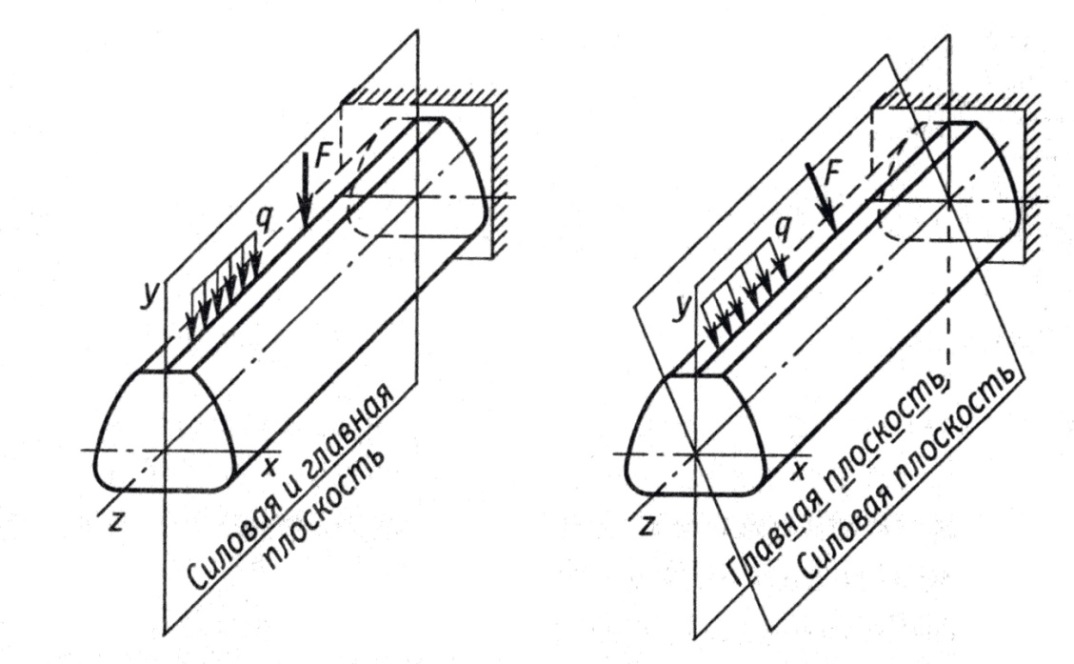 а                                              бРис. 26.  Главная и силовая плоскости балки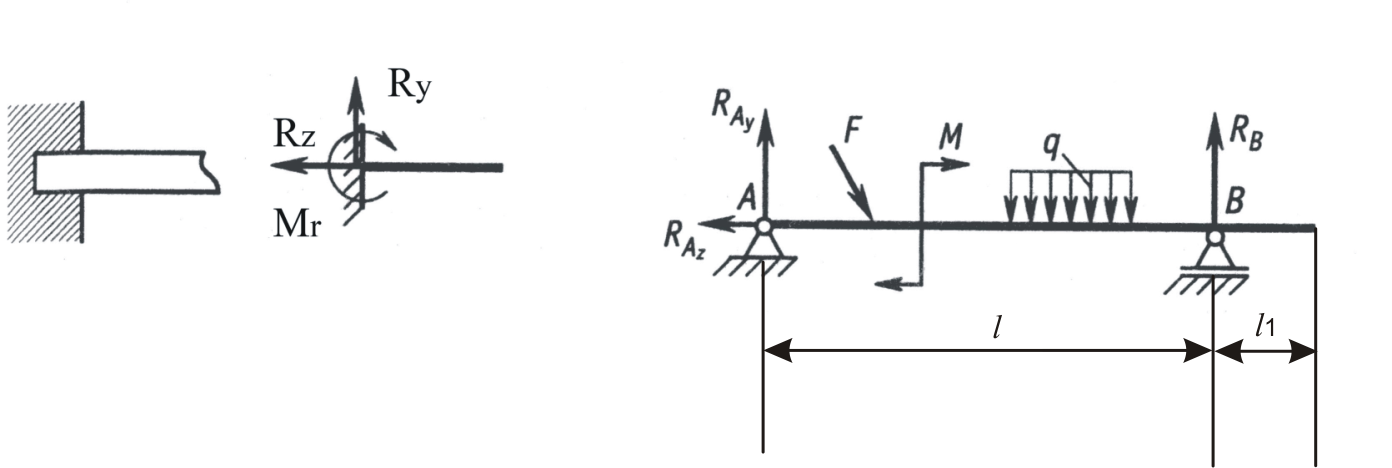 Рис. 27. Двухопорная балка: l  - длина пролета (пролет - часть балки между опорами), l1 –  длина консоли (консоль – часть балки, имеющая опору только с одной стороны)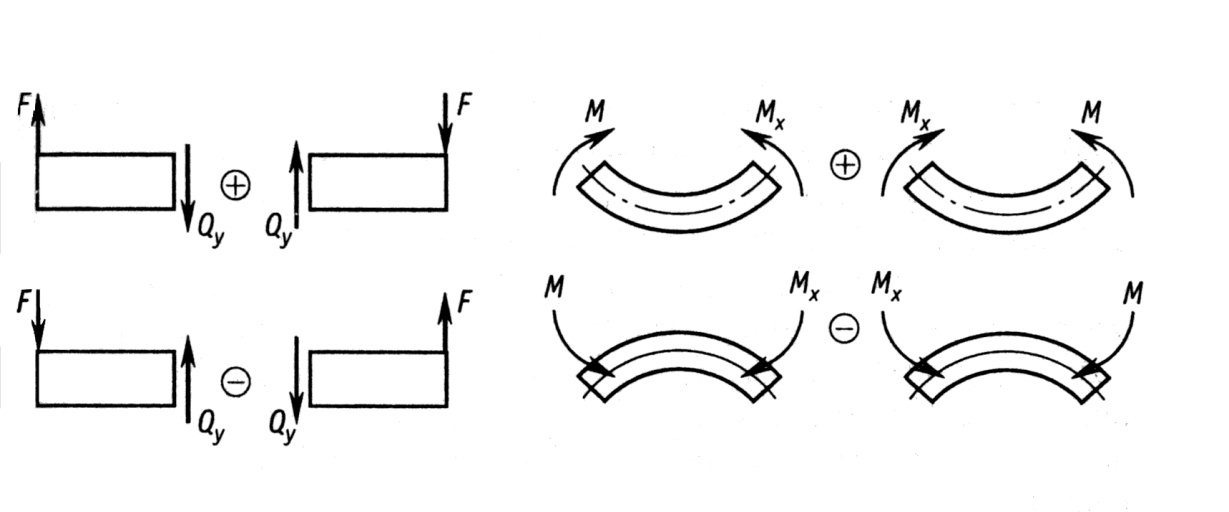 абРис. 28. Схемы для правила знаков при определении поперечной силы QY  (а)  и изгибающего момента МX  (б) в сечениях балкиРис. 28. Схемы для правила знаков при определении поперечной силы QY  (а)  и изгибающего момента МX  (б) в сечениях балки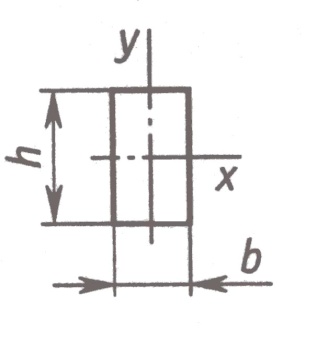 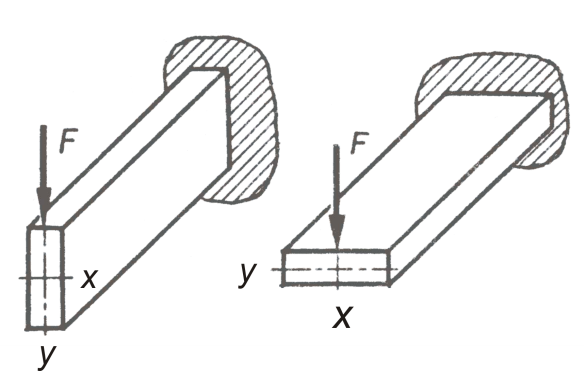 а       б                           вРис. 29. Размеры прямоугольного сечения балки (а) и различное расположение балки под нагрузкой (б, в)Рис. 29. Размеры прямоугольного сечения балки (а) и различное расположение балки под нагрузкой (б, в)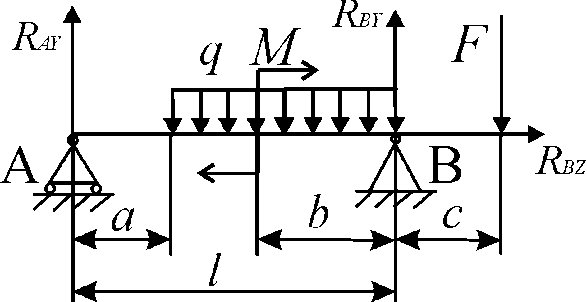 F=3 кН, М=4 кН м, q =2 кН/м;l=6 м, а =1м, b =1м, с =1 м.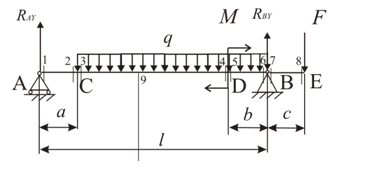 абРис.  30.  Схема нагружения балки (а) и расчетная схема, построенная с учетом масштаба, с обозначенными сечениями (б)Рис.  30.  Схема нагружения балки (а) и расчетная схема, построенная с учетом масштаба, с обозначенными сечениями (б)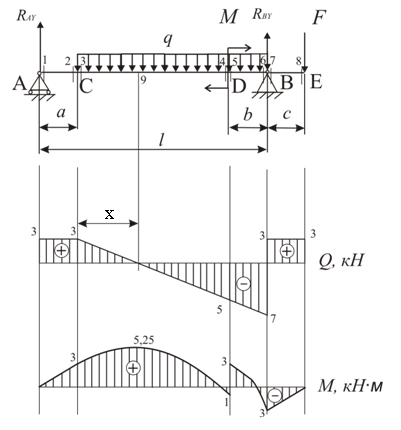 Рис. 31. Схема нагружения балки  и эпюры поперечных сил Q и изгибающих моментов Ми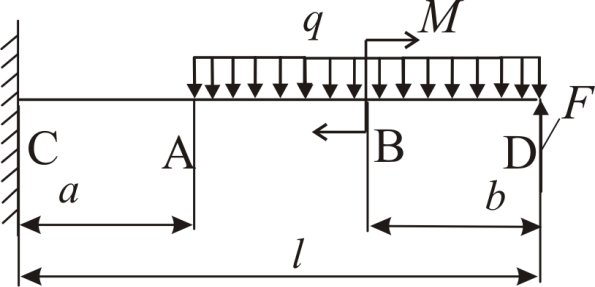 F = 10 кН, М = 6 кН м, q =4 кН/м;l = 6 м, а = 2 м, b = 2 м.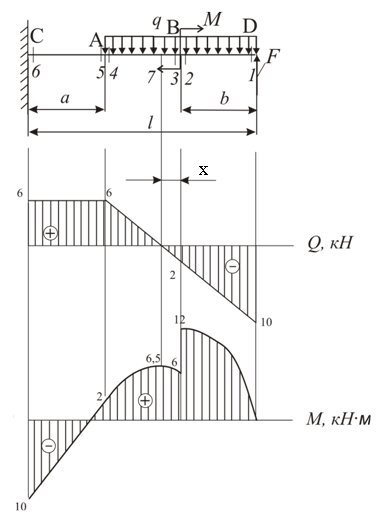 Рис. 32. Схема нагружения балки и эпюры поперечных сил Qи изгибающих моментов Ми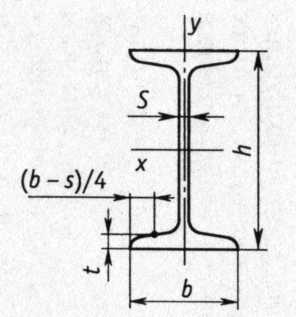 Обозначения:h – высота балки, мм;b – ширина полки, мм;s – толщина стенки, мм;t – средняя толщина полки, мм;J – осевые моменты инерции, см4;W – осевые моменты сопротивления, см 3;i – радиус инерции сечения, см.Рис. 33. Двутавровая балкаНомер двутавраРазмеры, ммРазмеры, ммРазмеры, ммРазмеры, ммПлощадь сечения, см2Геометрические характеристики сеченияГеометрические характеристики сеченияГеометрические характеристики сеченияГеометрические характеристики сеченияГеометрические характеристики сеченияГеометрические характеристики сеченияНомер двутавраРазмеры, ммРазмеры, ммРазмеры, ммРазмеры, ммПлощадь сечения, см2Jx, см4Wx, см3ix, смJy, см4Wy, см3iy, смНомер двутавраhbstJx, см4Wx, см3ix, смJy, см4Wy, см3iy, см10100554,57,212,019839,74,0617,96,491,2212120644,87,314,735058,44,8827,98,721,3814140734,97,517,457281,75,7341,911,501,5516160815,07,820,2873109,06,5758,614,501,7018180905,18,123,41 290143,07,4282,618,401,8818 а1801005,18,325,41430159,07,51114,022,801,12202001005,28,426,81 840184,08,28115,023,102,0720 а2001105,28,628,92030203,08,37155,028,22,32222201105,48,730,62 550232,09,13157,028,602,2722 а2201205,48,932,82790254,09,22143,034,32,50242401155,69,534,83460289,09,97198,034,502,3724 а2401255,69,837,53800317,010,10260,041,602,63272701256,09,840,25010371,011,20260,041,502,5427 а2701356,010,243,25500407,011,30337,050,002,80303001356,510,246,57080472,012,30337,049,902,6930 а3001456,510,749,97780518,012,50436,060,12,95333301407,011,253,89 840597,013,50419,059,902,79363601457,512,361,913 380743,014,70516,071,102,8940400155    8,313,072,619 062953,016,20667,086,103,0345450160    9,514,284,727 6961231,018,10808,0101,003,095050017010,015,2100,039 7271589,019,901043,0123,003,23